ШУÖМПОСТАНОВЛЕНИЕ05.03.2022                                                                                                        № 355с.Корткерос, Корткеросский р-н,Республика КомиО внесении изменений в постановление администрации муниципального района «Корткеросский» от 16 февраля 2022 года № 258 «О подготовке проектов изменений, вносимых в Правила землепользования и застройки муниципального образования сельского поселения «Корткерос» В соответствии с гл.3, 4 Градостроительного кодекса Российской Федерации, Федеральным законом от 06 октября 2003 года № 131-ФЗ «Об общих принципах организации местного самоуправления в Российской Федерации», Уставом муниципального образования муниципального района «Корткеросский», в соответствии с протоколом Комиссии по рассмотрению предложений, поступивших в администрацию муниципального района «Корткеросский» о необходимости внесения изменений в ГП и ПЗЗ сельских поселений и Комиссии о подготовке проектов изменений в ГП и ПЗЗ сельских поселений от 04 марта 2022 года, администрация муниципального района «Корткеросский» постановляет:1. Внести в постановление администрации муниципального района «Корткеросский» от 16 февраля 2022 года № 258 «О подготовке проектов изменений, вносимых в Правила землепользования и застройки муниципального образования сельского поселения «Корткерос» следующие изменения: пункт 1 изложить в следующей редакции: «1. Осуществить подготовку проекта изменений, вносимых в Правила землепользования и застройки муниципального образования сельского поселения «Корткерос» в соответствии с предложениями комиссии по вопросам инфраструктурного развития Совета муниципального района «Корткеросский» от 25 ноября 2021 года и в части корректировки предельных (минимальных и (или) максимальных) размеров земельных участков, предельных параметров разрешенного строительства, реконструкции объектов капитального строительства, расположенных в зонах Ж-1 «Зона застройки индивидуальными жилым домами с приусадебными участками и Ж-2 «Зона застройки средне- и малоэтажными жилыми домами».2. Настоящее постановление подлежит официальному опубликованию.3. Контроль за исполнением настоящего постановления возложить на заместителя Главы муниципального района «Корткеросский»-руководителя администрации (Изъюрова С.Л.).Глава муниципального района «Корткеросский»-руководитель администрации                                                              К.Сажин«Кöрткерöс» муниципальнöй районса Администрация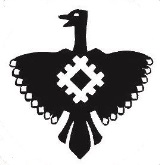 Администрация  муниципального района «Корткеросский»